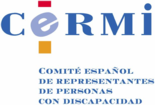 El eurotaxi, un medio de transporte en peligroPropuestas para garantizar un servicio de taxi accesible de calidadJornadaPrograma provisionalJueves, 26 de junio de 2014Sede del CEAPAT- Salón de ActosCalle de los Extremeños, 1 28018 Madrid+++++++9,30 h.-   Apertura.10,00 h.- Ponencia.Marco normativo del taxi accesible en EspañaÓscar Moral, Asesor Jurídico del CERMI10,30 h.- Ponencia.Panorámica general: Libro Blanco del Eurotaxi de la Fundación ONCEJesús Hernández, Director de Accesibilidad de 11,00 h.- Ponencia.Políticas municipales en materia de taxi accesibleRaúl López MaldonadoMiembro de la Comisión de Movilidad y Accesibilidad de la Federación Española de Municipios y Provincias11,30 h.- Ponencia.El caso de la ciudad de Madrid, un servicio en retrocesoJavier Font, Presidente de FAMMA-Cocemfe Madrid12,00 h.- Pausa café.12,30 h.- Mesa redonda.Casos de éxito: ciudades con buenos servicios de taxi accesible Modera:Cristina Rodríguez Porrero, Directora del Ceapat-IMSERSOParticipan:Representante del Ayuntamiento de Palma de MallorcaRepresentante del Ayuntamiento de LogroñoRepresentante del Ayuntamiento de Málaga13,30 h.-  Mesa redonda.La visión de los prestadores del servicioModera: Severino Rodríguez, Consejero Delegado de Fundosa Accesibilidad Vía LibreParticipan:Julio Sanz GarcíaPresidente, Federación Profesional del Taxi de MadridRudesindo IzaguerriGerente de Taxi Amic de Barcelona14,30 h.-   Pausa. Almuerzo ligero.  16,00 h.-   Ponencia.La base técnica del servicio, el vehículo. Nuevos modelos y modernización de la flotaJoaquín Serrano de , Presidente de  (Asociación de Empresas de Adaptación de Vehículos)16,30 h.- Mesa redonda.La situación en los distintos territorios. La visión de las organizaciones de usuarios.Modera:Fran Sardón, Presidente de Predif y del CERMI CyLParticipan:Javier Miranda, Presidente de CORMIN NavarraManuel González, Presidente del CERMI ExtremaduraLuis Molina, Representante del CERMI Aragón17,30 h.- Conclusiones y propuestas.2017, horizonte para servicio consolidado y de calidad de taxi accesible. Anuncio de elaboración de Ordenanza Municipal de EurotaxiJesús Hernández, Director de Accesibilidad Universal de la Fundación ONCEJosé Loaiza, Presidente de la Comisión de Accesibilidad de la FEMPPresidente de  de CádizLuis Cayo Pérez Bueno, Presidente de CERMI EstatalIgnacio Tremiño, Director General de Políticas de Apoyo a , MSSSI18,00 h.- Fin de la jornada.                